АДМИНИСТРАЦИЯ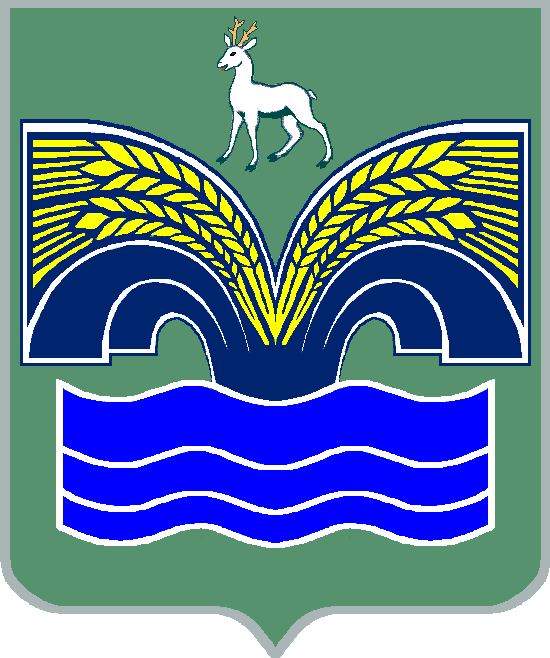 СЕЛЬСКОГО ПОСЕЛЕНИЯ КРАСНЫЙ ЯРМУНИЦИПАЛЬНОГО РАЙОНА КРАСНОЯРСКИЙСАМАРСКОЙ ОБЛАСТИПОСТАНОВЛЕНИЕот «7» мая 2020 года № 165 О проведении дезинсекционных и дератизационных мероприятийВ соответствии с Федеральным законом от 30 марта 1999 года N 52-ФЗ "О санитарно-эпидемиологическом благополучии населения", во исполнение Постановления Главного государственного санитарного врача РФ от 7 июня 2017 г. N 83 "Об утверждении санитарно-эпидемиологических правил и нормативов СанПиН 3.5.2.3472-17 "Санитарно-эпидемиологические требования к организации и проведению дезинсекционных мероприятий в борьбе с членистоногими, имеющими эпидемиологическое и санитарно-гигиеническое значение", СП 3.5.3.3223-14 "Санитарно-эпидемиологические требования к организации и проведению дератизационных мероприятий", утвержденный Постановлением главного государственного санитарного врача Российской Федерации от 22 сентября 2014 года № 58, Администрация сельского поселения  Красный Яр муниципального района Красноярский Самарской области ПОСТАНОВЛЯЕТ:Руководителю муниципального казенного учреждения сельского поселения Красный Яр  Курочкину А.А. организовать работы  и провести на территории сельского поселения Красный Яр, в том числе на местах захоронения (кладбище) дезинсекцию (в том числе акарицидную  обработку) и дератизацию в соответствии с СанПиН 3.5.2.3472-17 и СП 3.5.3.3223-14.Постановление вступает в силу со дня подписанияГлава сельского поселенияКрасный Яр муниципальногорайона КрасноярскийСамарской области					         	      А.Г. БушовС постановлением ознакомлен:_______________________ А.А. Курочкин «___»_____________2020 г.